Lead us, O Father       Hymnal 1982 no. 703    Melody: Song 22       10 10. 10 10.British spelling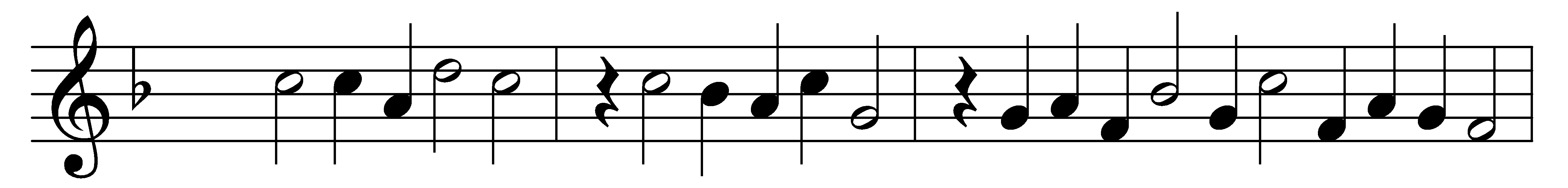 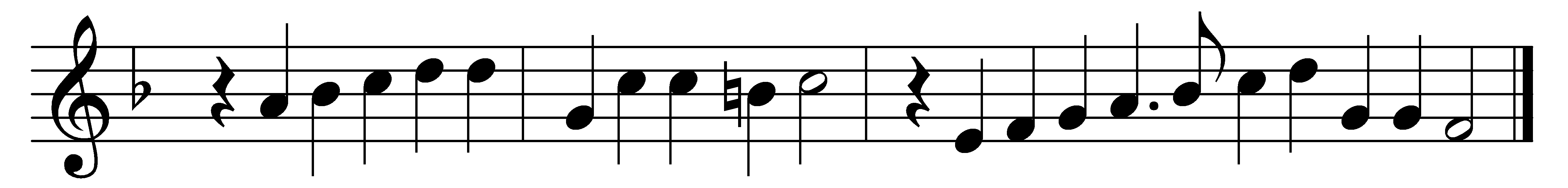 Lead us, O Father, in the paths of peace;without thy guiding hand we go astray,and doubts appal, and sorrows still increase;lead us through Christ, the true and living Way.Lead us, O Father, in the paths of right;blindly we stumble when we walk alone,involved in shadows of a darksome night;only with thee we journey safely on.Lead us, O Father, to thy heavenly rest,however rough and steep the path may be;through joy or sorrow, as thou deemest best,until our lives are perfected in thee.Words: William Henry Burleigh (1812-1871)Music: Melody and bass by Orlando Gibbons (1583-1625)